Accéder à l’information et à sa compréhension                                                                                          pour une société inclusive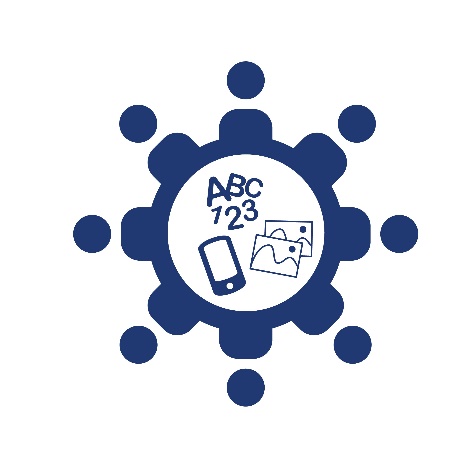 Listes de vérification pour la                                                                   communication orale                                                                Ce document comprend deux listes : 1. Liste de vérification : la communication orale pour tous.2. Liste de vérification : la communication orale pour les personnes en situation de handicap.                                                                Ces listes de vérification sont largement inspirées des listes de vérification pour la communication orale qui sont disponibles dans le guide Communiquer pour tous (Ruel et al., 2018, p. 98). Pour plus de détails concernant les différentes recommandations, référez-vous à ce guide. Les chiffres inscrits dans la colonne « p. » vous indiquent la page du guide où ces recommandations sont expliquées.1.  Liste de vérification : la communication orale pour tous2. Liste de vérification : la communication orale pour les personnes en situation de handicap    Items – critères de vérification Items – critères de vérification p.N/A Conditions favorables à la communication Conditions favorables à la communication Conditions favorables à la communication Conditions favorables à la communication Conditions favorables à la communication Conditions favorables à la communication Conditions favorables à la communicationConnaître la situation de la personne avant l’entretien90Choisir les bons moments et endroits pour l’échange oral90Permettre à la personne d’être accompagnée92Décrire à la personne tout nouvel environnement : le lieu, l’endroit où elle peut s’asseoir, l’emplacement des toilettes, la sortie, etc., particulièrement pour les personnes ayant une déficience visuelle91S’identifier et énoncer le motif ou l’objectif principal de l’entretien89Informer la personne du déroulement avant de commencer l’entretien et au fur et à mesure, avec des repères de temps91S’adresser directement à la personne, à la 1e ou à la 2e personne89 90Repérer les besoins, les attentes et les craintes de la personne90Anticiper la rencontre et proposer une aide humaine ou technique si besoin : interprète, braille, simplification, bande sonore, bande magnétique, LSQ, autre89 91Attendre l’arrivée de l’interprète pour commencer l’entretien s’il y a lieu, pour les personnes présentant une déficience auditive92Porter toute son attention à la situation et adopter une attitude empathique90 92Informer la personne de vos déplacements et lorsque vous entrez ou quittez la pièce91Ne pas tenir pour acquis le niveau de littératie de la personne90Être attentif à la culture de la personne et aux signes de difficultés91Expliquer vos gestes s’il y a lieuConvenir d’une façon de joindre la personne à distance (courriel, téléphone, etc.)89Encourager la personne à poser des questions et à s’exprimer davantage : « Pouvez-vous m’en dire plus ? »92 95Reconduire la personne vers la sortie à la fin de l’entretienLes façons de communiquer l’informationLes façons de communiquer l’informationLes façons de communiquer l’informationLes façons de communiquer l’informationLes façons de communiquer l’informationLes façons de communiquer l’informationLes façons de communiquer l’informationParler lentement, à l’aide de mots simples et précis, avec des phrases courtes	93Parler clairement, face à l’interlocuteur, pas trop fort et sans exagérer le mouvement des lèvres, particulièrement pour les personnes ayant une déficience auditive92Contextualiser, personnaliser et simplifier les questions95Respecter les moments de latence et écouter les silences95Faire des pauses fréquentes95Transmettre de préférence trois messages ou moins, en ordre d’importance93Cibler les actions concrètes à entreprendre93Expliquer les termes complexes94Choisir le même mot pour le même concept93Utiliser le vocabulaire de la personne93Avoir recours à des repères et des exemples signifiants et concrets; faire des démonstrations93Renforcer les messages avec du matériel concret fourni à la personne96Utiliser des images, des vidéos, de l’audio, des feuillets illustrés94Surligner les points essentiels94Élaborer un plan d’action avec la personne au besoin96Expliquer les étapes à venir, au besoin96Fournir une feuille pour identifier les points importants94Vérifier la compréhension de l’informationVérifier la compréhension de l’informationVérifier la compréhension de l’informationVérifier la compréhension de l’informationVérifier la compréhension de l’informationVérifier la compréhension de l’informationVérifier la compréhension de l’informationInviter la personne à reformuler ce qu’elle a compris96Être attentif au langage corporel et non verbal96Utiliser des stratégies de reformulation, de réexplication, d’écoute active96Assurer un suivi, téléphonique ou par un autre moyen97Débuter l’entretien suivant par un rappel du précédent97Revoir le matériel remis et apporté par la personne, évaluer sa pertinence97Items – critères de vérification p.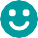 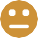 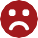 N/A  Personnes présentant une déficience intellectuelle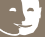   Personnes présentant une déficience intellectuelle  Personnes présentant une déficience intellectuelle  Personnes présentant une déficience intellectuelle  Personnes présentant une déficience intellectuelle  Personnes présentant une déficience intellectuellePréciser le déroulement de l’entretien avec des repères de temps91Contextualiser et simplifier les questions95Avoir recours à des repères concrets et signifiants95Personnaliser la formulation des questions95Être attentif au temps de latence95Faire des pauses fréquentes95Inviter la personne à s’exprimer davantage : Pouvez-vous m’en dire plus ?95  Personnes présentant une déficience visuelle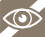   Personnes présentant une déficience visuelle  Personnes présentant une déficience visuelle  Personnes présentant une déficience visuelle  Personnes présentant une déficience visuelle  Personnes présentant une déficience visuelleDécrire à la personne tout nouvel environnement : l’endroit où elle peut s’asseoir, l’emplacement des toilettes, la sortie, etc.91Informer la personne de vos déplacements lorsque vous entrez ou quittez la pièce91  Personnes présentant une déficience auditive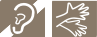   Personnes présentant une déficience auditive  Personnes présentant une déficience auditive  Personnes présentant une déficience auditive  Personnes présentant une déficience auditive  Personnes présentant une déficience auditiveAnticiper l’échange et proposer des aides techniques ou humaines : boucle magnétique, ordinateur, interprète en langue des signes, etc.91Demander la façon de communiquer qui convient le mieux92Parler clairement, face à l’interlocuteur, pas trop fort et sans exagérer le mouvement des lèvres92Compléter les informations par un texte écrit92Attendre l’arrivée de l’interprète pour commencer l’entretien s’il y a lieu92